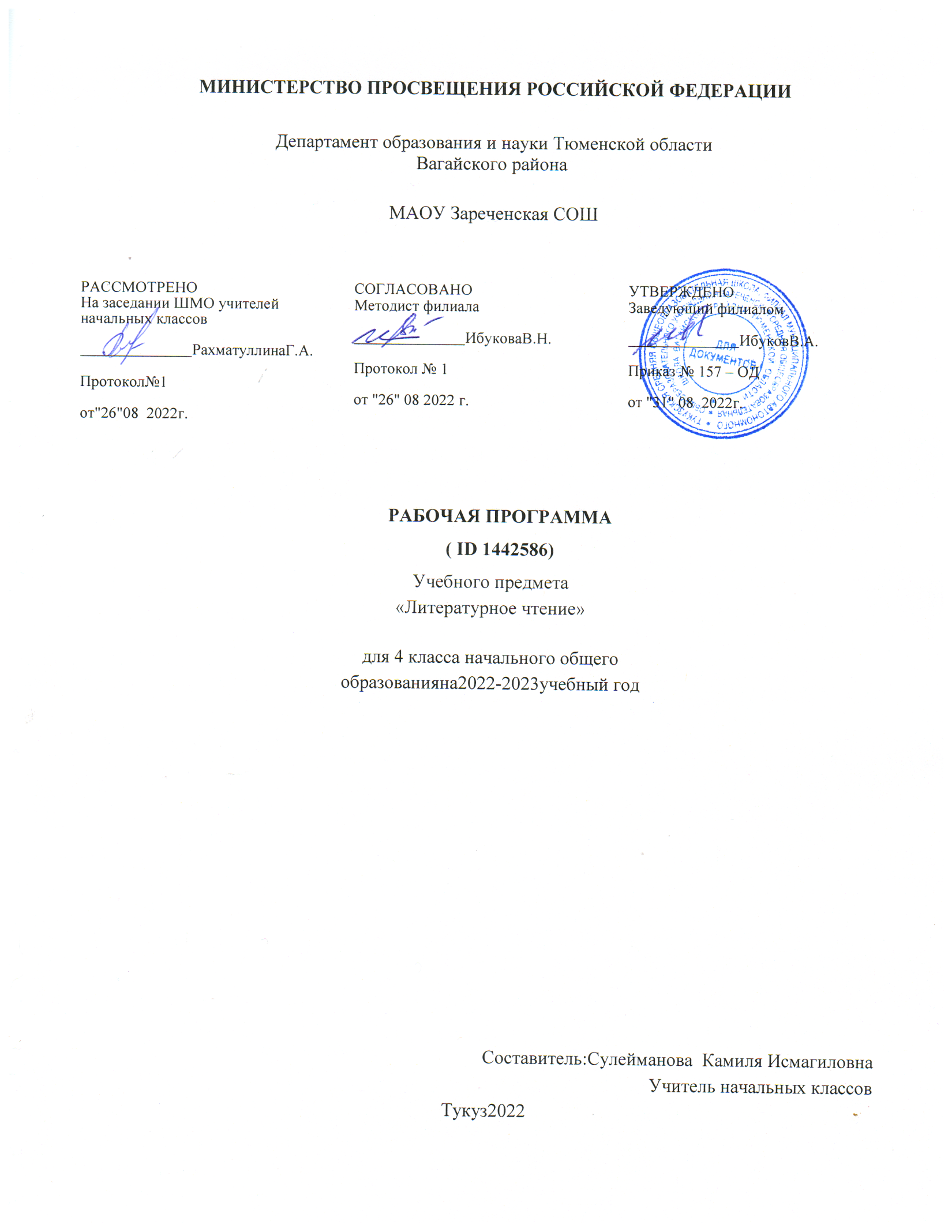 ПОЯСНИТЕЛЬНАЯ ЗАПИСКАРабочая программа учебного предмета «Литературное чтение» для обучающихся 4 класса на уровне начального общего образования составлена на основе Требований к результатам освоения программы начального общего образования Федерального государственного образовательного стандарта начального общего образования (далее — ФГОС НОО), а также ориентирована на целевые приоритеты духовно-нравственного развития, воспитания и социализации обучающихся, сформулированные в Примерной программе воспитания.ОБЩАЯ ХАРАКТЕРИСТИКА УЧЕБНОГО ПРЕДМЕТА "ЛИТЕРАТУРНОЕ ЧТЕНИЕ"«Литературное чтение» — один из ведущих предметов начальной школы, который обеспечивает, наряду с достижением предметных результатов, становление базового умения, необходимого для успешного изучения других предметов и дальнейшего обучения, читательской грамотности и закладывает основы интеллектуального, речевого, эмоционального, духовно-нравственного развития младших школьников. Курс «Литературное чтение» призван ввести ребёнка в мир художественной литературы, обеспечить формирование навыков смыслового чтения, способов и приёмов работы с различными видами текстов и книгой, знакомство с детской литературой и с учётом этого направлен на общее и литературное развитие младшего школьника, реализацию творческих способностей обучающегося, а также на обеспечение преемственности в изучении систематического курса литературы.Содержание учебного предмета «Литературное чтение» раскрывает следующие направления литературного образования младшего школьника: речевая и читательская деятельности, круг чтения, творческая деятельность.В основу отбора произведений положены общедидактические принципы обучения: соответствие возрастным возможностям и особенностям восприятия младшим школьником фольклорных произведений и литературных текстов; представленность в произведениях нравственно-эстетических ценностей, культурных традиций народов России, отдельных произведений выдающихся представителей мировой детской литературы; влияние прослушанного (прочитанного) произведения на эмоционально-эстетическое развитие обучающегося, на совершенствование его творческих способностей. При отборе произведений для слушания и чтения учитывались преемственные связи с дошкольным опытом знакомства с произведениями фольклора, художественными произведениями детской литературы, а также перспективы изучения предмета «Литература» в основной школе.Важным принципом отбора содержания предмета «Литературное чтение» является представленность разных жанров, видов и стилей произведений, обеспечивающих формирование функциональной литературной грамотности младшего школьника, а также возможность достижения метапредметных результатов, способности обучающегося воспринимать различные учебные тексты при изучении других предметов учебного плана начальной школы.Планируемые результаты включают личностные, метапредметные результаты за период обучения, а также предметные достижения младшего школьника за каждый год обучения в начальной школе.На курс «Литературное чтение» в 4 классе отводится 102 ч.ЦЕЛИ ИЗУЧЕНИЯ УЧЕБНОГО ПРЕДМЕТА "ЛИТЕРАТУРНОЕ ЧТЕНИЕ"Приоритетная цель обучения литературному чтению — становление грамотного читателя, мотивированного к использованию читательской деятельности как средства самообразования и саморазвития, осознающего роль чтения в успешности обучения и повседневной жизни, эмоционально откликающегося на прослушанное или прочитанное произведение. Приобретённые младшими школьниками знания, полученный опыт решения учебных задач, а такжесформированность предметных и универсальных действий в процессе изучения предмета«Литературное чтение» станут фундаментом обучения в основном звене школы, а также будут востребованы в жизни.Достижение заявленной цели определяется особенностями курса литературного чтения и решением следующих задач:формирование у младших школьников положительной мотивации к систематическому чтению и слушанию художественной литературы и произведений устного народного творчествадостижение необходимого для продолжения образования уровня общего речевого развития;осознание значимости художественной литературы и произведений устного народного творчества для всестороннего развития личности человека;первоначальное представление о многообразии жанров художественных произведений и произведений устного народного творчества;овладение элементарными умениями анализа и интерпретации текста, осознанного использования при анализе текста изученных литературных понятий: прозаическая и стихотворная речь; жанровое разнообразие произведений (общее представление о жанрах); устное народное творчество, малые жанры фольклора (считалки, пословицы, поговорки, загадки, фольклорная сказка); басня (мораль, идея, персонажи); литературная сказка, рассказ; автор; литературный герой; образ; характер; тема; идея; заголовок и содержание; композиция; сюжет; эпизод, смысловые части; стихотворение (ритм, рифма); средства художественной выразительности (сравнение, эпитет, олицетворение);овладение техникой смыслового чтения вслух (правильным плавным чтением, позволяющим понимать смысл прочитанного, адекватно воспринимать чтение слушателями).СОДЕРЖАНИЕУЧЕБНОГОПРЕДМЕТАО Родине, героические страницы истории. Наше Отечество, образ родной земли в стихотворных ипрозаических произведениях писателей и поэтов ХIХ и ХХ веков (по выбору, не менее четырёх,например произведения И. С. Никитина, Н. М.Языкова, С. Т.Романовского, А. Т.Твардовского, М.М. Пришвина, С. Д. Дрожжина, В. М. Пескова и др.). Представление о проявлении любви к роднойземле в литературе разных народов (на примере писателей родного края, представителей разныхнародов России). Страницы истории России, великие люди и события: образы Александра Невского,Дмитрия Пожарского, Дмитрия Донского, Александра Суворова, Михаила Кутузова и другихвыдающихся защитников Отечествавлитературедля детей. Отражение нравственной идеи: любовьк Родине. Героическое прошлое России, тема Великой Отечественной войны в произведенияхлитературы(напримерерассказовА.П.Платонова,Л.А.Кассиля,В.К.Железняка,С.П.Алексеева).Осознаниепонятия:поступок, подвиг.Круг чтения: народная и авторская песня: понятие исторической песни, знакомство с песнями натемуВеликой Отечественной войны.Фольклор (устное народное творчество). Фольклор как народная духовная культура (произведенияповыбору).Многообразиевидовфольклора:словесный,музыкальный,обрядовый(календарный).Культурное значение фольклора для появления художественной литературы. Малые жанрыфольклора(назначение,сравнение,классификация).Собирателифольклора(А.Н.Афанасьев,В.И. Даль). Виды сказок: о животных, бытовые, волшебные. Отражение в произведениях фольклоранравственных ценностей, быта и культуры народов мира. Сходство фольклорных произведенийразныхнародовпотематике,художественнымобразамиформе(«бродячие»сюжеты).Круг чтения: былина как эпическая песня о героическом событии. Герой былины — защитникстраны. Образы русских богатырей: Ильи Муромца, Алёши Поповича, Добрыни Никитича, НикитыКожемяки (где жил, чем занимался, какими качествамиобладал).Средствахудожественнойвыразительности в былине: устойчивые выражения, повторы, гипербола. Устаревшие слова, их местов былине и представление в современной лексике. Народные былинно-сказочные темы в творчествехудожникаВ. М. Васнецова.ТворчествоА.С.Пушкина.КартиныприродывлирическихпроизведенияхА.С.Пушкина.Средствахудожественной выразительности в стихотворном произведении (сравнение, эпитет, олицетворение,метафора).Кругчтения:литературныесказкиА.С.Пушкинавстихах:«Сказкаомёртвойцаревнеиосемибогатырях».Фольклорнаяосноваавторскойсказки.Положительныеиотрицательныегерои, волшебныепомощники, языкавторской сказки.ТворчествоИ.А.Крылова.Представлениеобаснекаклиро-эпическомжанре.Кругчтения:баснинапримере произведений И. А. Крылова, И. И. Хемницера, Л. Н. Толстого, С. В. Михалкова. Баснистихотворные и прозаические (не менее трёх). Развитие событий в басне, её герои (положительные,отрицательные).Аллегориявбаснях.Сравнениебасен:назначение,темыигерои,особенностиязыка.Творчество М. Ю. Лермонтова. Круг чтения: лирические произведения М. Ю. Лермонтова (неменее трёх). Средства художественной выразительности (сравнение, эпитет, олицетворение); рифма,ритм.Метафоракак«свёрнутое»сравнение.Строфакакэлементкомпозициистихотворения.Переносноезначениесловвметафоре.МетафоравстихотворенияхМ.Ю.Лермонтова.Литературная сказка. Тематика авторских стихотворных сказок (две-три по выбору). Героилитературных сказок (произведенияМ.Ю.Лермонтова,П.П.Ершова,П. П. Бажова, С. Т.Аксакова,С.Я.Маршакаидр.).Связьлитературнойсказкисфольклорной:народнаяречь—особенностьавторскойсказки.Иллюстрациивсказке:назначение,особенности.Картины природы в творчестве поэтов и писателей ХIХ— ХХ веков.Лирика,лирическиепроизведениякакописание в стихотворной форме чувств поэта, связанных с наблюдениями,описаниями природы. Круг чтения: лирические произведения поэтов и писателей (не менее пятиавторов по выбору): В. А. Жуковский, Е.А.Баратынский, Ф.И.Тютчев, А.А.Фет, Н.А.Некрасов,И.А.Бунин,А.А.Блок,К.Д.Бальмонт, М. И. Цветаева и др. Темы стихотворныхпроизведений, герой лирического произведения. Авторские приёмы создания художественного образав лирике. Средства выразительности в произведениях лирики: эпитеты, синонимы, антонимы,сравнения, олицетворения, метафоры. Репродукция картины как иллюстрация к лирическомупроизведению.ТворчествоЛ.Н.Толстого.Кругчтения(неменеетрёхпроизведений):рассказ(художественныйинаучно-познавательный),сказки,басни,быль.Повестькакэпическийжанр(общеепредставление).Значение реальных жизненных ситуаций в создании рассказа, повести. Отрывки изавтобиографической повести Л. Н. Толстого «Детство». Особенности художественного текста-описания:пейзаж,портретгероя,интерьер.Примерытекста-рассужденияврассказахЛ.Н.Толстого.Произведения о животных и родной природе. Взаимоотношения человека и животных, защита иохрана природы — тема произведений литературы. Круг чтения (не менее трёх авторов): напримерепроизведенийА. И.Куприна,В.П.   Астафьева, К. Г. Паустовского, М. М. Пришвина, Ю. И.Коваляи др.Произведения о детях. Тематика произведений о детях, их жизни, играх и занятиях,взаимоотношениях со взрослыми и сверстниками (на примере произведений не менее трёх авторов):А.П.Чехова, Б.С.Житкова, Н.Г. Гарина-Михайловского, В. В. Крапивина и др. Словесныйпортрет героя как его характеристика. Авторский способ выражения главной мысли. Основныесобытиясюжета, отношение кним героев.Пьеса. Знакомство с новым жанром — пьесой-сказкой.Пьеса — произведение литературы итеатрального искусства (одна по выбору). Пьеса как жанрдраматическогопроизведения. Пьеса исказка:драматическоеиэпическоепроизведения.Авторскиеремарки:назначение,содержание.Юмористические произведения. Круг чтения (не менее двух произведений по выбору):юмористические произведения на примере рассказов М. М. Зощенко, В.Ю. Драгунского, Н. Н.Носова, В. В. Голявкина. Герои юмористических произведений. Средства выразительности текстаюмористическогосодержания:гипербола.Юмористическиепроизведениявкиноитеатре.Зарубежная литература. Расширение круга чтения произведений зарубежных писателей.Литературные сказки Ш. Перро, Х.-К. Андерсена, братьев Гримм, Э. Т. А. Гофмана, Т. Янссон и др.(повыбору).Приключенческаялитература:произведенияДж.Свифта,МаркаТвена.Библиографическаякультура(работасдетскойкнигойисправочнойлитературой).Пользачтенияикниги:книга—другиучитель.Правилачитателяиспособывыборакниги(тематический,систематическийкаталог). Видыинформации в книге: научная, художественная (с опорой навнешние показатели книги), её справочно-иллюстративный материал. Очерк как повествование ореальном событии. Типы книг (изданий): книга-произведение, книга-сборник, собрание сочинений,периодическаяпечать,справочныеиздания.Работасисточникамипериодическойпечати.ПЛАНИРУЕМЫЕОБРАЗОВАТЕЛЬНЫЕРЕЗУЛЬТАТЫИзучение литературного чтения в 4 классе направлено на достижение обучающимися личностных,метапредметныхипредметных результатовосвоенияучебногопредмета.ЛИЧНОСТНЫЕРЕЗУЛЬТАТЫЛичностные результаты освоения программы предмета «Литературное чтение» достигаются впроцессе единства учебной и воспитательной деятельности, обеспечивающей позитивную динамикуразвития личности младшего школьника, ориентированную на процессы самопознания, саморазвитияи самовоспитания. Личностные результаты освоения программы предмета «Литературное чтение»отражают освоение младшими школьниками социально значимых норм и отношений, развитиепозитивного отношения обучающихся к общественным, традиционным, социокультурным и духовно-нравственным ценностям, приобретение опыта применения сформированных представлений иотношенийна практике.Гражданско-патриотическоевоспитание:становление ценностного отношения к своей Родине — России, малой родине, проявлениеинтереса к изучению родного языка, истории и культуре Российской Федерации, пониманиеестественнойсвязипрошлого инастоящего вкультуре общества;осознание своей этнокультурной и российской гражданской идентичности, сопричастности кпрошлому, настоящему и будущему своей страны и родного края, проявление уважения ктрадициям и культуре своего и других народов в процессе восприятия и анализа произведенийвыдающихсяпредставителейрусскойлитературыитворчестванародовРоссии;первоначальные представления о человеке как члене общества, о правах и ответственности,уважении и достоинстве человека, о нравственно-этических нормах поведения и правилахмежличностныхотношений.Духовно-нравственноевоспитание:освоение опыта человеческих взаимоотношений, признаки индивидуальности каждогочеловека, проявление сопереживания, уважения, любви, доброжелательности и другихморальных качеств к родным, близким и чужим людям, независимо от их национальности,социальногостатуса, вероисповедания;осознание этических понятий, оценка поведения и поступков персонажей художественныхпроизведенийвситуации нравственного выбора;выражение своего видения мира, индивидуальной позиции посредством накопления исистематизациилитературныхвпечатлений,разнообразныхпоэмоциональнойокраске;неприятие любых форм поведения, направленных на причинение физического и моральноговредадругим людямЭстетическоевоспитание:проявление уважительного отношения и интереса к художественной культуре, к различнымвидам искусства, восприимчивость к разным видам искусства, традициям и творчеству своего идругих народов, готовность выражать своё отношение в разных видах художественнойдеятельности;приобретениеэстетическогоопытаслушания,чтенияиэмоционально-эстетическойоценкипроизведенийфольклораихудожественнойлитературы;понимание образного языка художественных произведений, выразительных средств,создающиххудожественный образ.Физическоевоспитание,формированиекультурыздоровьяэмоциональногоблагополучия:соблюдение правилздоровогоибезопасного(длясебя и других людей) образа жизни вокружающейсреде (втом числеинформационной);бережноеотношениекфизическомуипсихическомуздоровью.Трудовоевоспитание:осознание ценности труда в жизни человека и общества, ответственное потребление ибережное отношение к результатам труда, навыки участия в различных видах трудовойдеятельности,интерес кразличнымпрофессиям.Экологическоевоспитание:бережное отношение к природе, осознание проблем взаимоотношений человека и животных,отражённыхвлитературных произведениях;неприятиедействий,приносящихейвред.Ценностинаучногопознания:ориентация в деятельности на первоначальные представления о научной картине мира,понимание важности слова как средства создания словесно-художественного образа, способавыражениямыслей, чувств, идей автора;овладениесмысловымчтениемдлярешенияразличногоуровняучебныхижизненныхзадач;потребность в самостоятельной читательской деятельности, саморазвитии средствамилитературы, развитие познавательного интереса, активности, инициативности, любознательностии самостоятельности в познании произведений фольклора и художественной литературы,творчестваписателей.МЕТАПРЕДМЕТНЫЕРЕЗУЛЬТАТЫВ результате изучения предмета «Литературное чтение» в начальной школе у обучающихся будутсформированыпознавательные универсальныеучебные действия:базовыелогическиедействия:сравнивать произведения по теме, главной мысли (морали), жанру, соотносить произведениеиегоавтора,устанавливатьоснованиядлясравненияпроизведений,устанавливатьаналогии;объединятьпроизведенияпожанру,авторскойпринадлежности;определятьсущественныйпризнакдляклассификации,классифицироватьпроизведенияпотемам,жанрам и видам;находить закономерности и противоречия при анализе сюжета (композиции), восстанавливатьнарушенную последовательность событий (сюжета), составлять аннотацию, отзыв попредложенномуалгоритму;выявлятьнедостатокинформациидлярешенияучебной(практической)задачинаосновепредложенногоалгоритма;устанавливатьпричинно-следственныесвязивсюжетефольклорногоихудожественноготекста,присоставленииплана,пересказетекста,характеристикепоступковгероев;базовыеисследовательскиедействия:определятьразрывмеждуреальнымижелательнымсостояниемобъекта(ситуации)наосновепредложенныхучителем вопросов;формулироватьспомощьюучителяцель,планироватьизмененияобъекта,ситуации;сравнивать несколько вариантов решения задачи, выбирать наиболее подходящий (на основепредложенныхкритериев);проводить по предложенному плану опыт, несложное исследование поустановлениюособенностейобъектаизучения и связей между объектами (часть — целое, причина —следствие);формулироватьвыводыиподкреплятьихдоказательстваминаосноверезультатовпроведённогонаблюдения(опыта,классификации,сравнения,исследования);прогнозировать возможное развитиепроцессов,событий и их последствия в аналогичныхилисходных ситуациях;работасинформацией:выбиратьисточникполученияинформации;согласно заданному алгоритму находить в предложенном источнике информацию,представленнуювявном виде;распознавать достоверную и недостоверную информацию самостоятельно или на основаниипредложенногоучителем способа её проверки;соблюдать с помощью взрослых (учителей, родителей (законных представителей) правилаинформационнойбезопасности припоиске информациивсетиИнтернет;анализировать и создавать текстовую, видео, графическую, звуковую информацию всоответствиис учебной задачей;самостоятельносоздаватьсхемы,таблицыдляпредставленияинформации.Кконцуобучениявначальнойшколеуобучающегосяформируютсякоммуникативныеуниверсальныеучебные действия:общение:воспринимать и формулировать суждения, выражать эмоции в соответствии с целями иусловиямиобщениявзнакомой среде;проявлятьуважительноеотношениексобеседнику,соблюдатьправилаведениядиалогаидискуссии;признаватьвозможностьсуществованияразныхточекзрения;корректноиаргументированновысказыватьсвоёмнение;строитьречевоевысказываниевсоответствииспоставленнойзадачей;создаватьустныеиписьменныетексты(описание,рассуждение,повествование);готовитьнебольшиепубличныевыступления;подбиратьиллюстративныйматериал(рисунки,фото,плакаты)ктекстувыступления.Кконцуобучениявначальнойшколеуобучающегосяформируютсярегулятивныеуниверсальныеучебныедействия:самоорганизация:планироватьдействияпорешениюучебнойзадачидляполучениярезультата;выстраиватьпоследовательностьвыбранныхдействий;самоконтроль:устанавливатьпричиныуспеха/неудачучебнойдеятельности;корректироватьсвоиучебныедействиядляпреодоленияошибок.Совместнаядеятельность:формулировать краткосрочные и долгосрочные цели (индивидуальные с учётом участия вколлективных задачах) в стандартной (типовой) ситуации на основе предложенного форматапланирования,распределенияпромежуточныхшагови сроков;принимать цель совместной деятельности, коллективно строить действия по её достижению:распределятьроли,договариваться,обсуждатьпроцессирезультатсовместнойработы;проявлятьготовностьруководить,выполнятьпоручения,подчиняться;ответственновыполнятьсвоючастьработы;оцениватьсвойвкладвобщийрезультат;выполнятьсовместныепроектныезаданиясопоройнапредложенныеобразцы.ПРЕДМЕТНЫЕРЕЗУЛЬТАТЫПредметные результаты освоения программы начального общего образования по учебномупредмету «Литературное чтение» отражают специфику содержания предметной области,ориентированы на применение знаний, умений и навыков обучающимися в различных учебныхситуацияхи жизненныхусловиях ипредставлены погодам обучения.Кконцуобучениявчетвёртомклассеобучающийсянаучится:осознавать значимость художественной литературы и фольклора для всестороннего развитияличности человека, находить в произведениях отражение нравственных ценностей, фактовбытовой и духовной культуры народов России и мира, ориентироваться в нравственно-этическихпонятияхвконтексте изученных произведений;демонстрировать интересиположительнуюмотивацию к систематическому чтению ислушанию художественной литературы и произведений устного народного творчества:формироватьсобственный круг чтения;читать вслух и про себя в соответствии с учебной задачей, использовать разные виды чтения(изучающее,ознакомительное,поисковоевыборочное,просмотровоевыборочное);читать вслух целыми словами без пропусков и перестановок букв и слогов доступные повосприятию и небольшие по объёму прозаические и стихотворные произведения в темпе неменее80 словвминуту(безотметочного оценивания);читать наизусть не менее 5 стихотворений в соответствии с изученной тематикойпроизведений;различатьхудожественныепроизведенияипознавательныетексты;различать прозаическую и стихотворную речь: называть особенности стихотворногопроизведения(ритм,рифма,строфа),отличатьлирическоепроизведениеотэпического;понимать жанровую принадлежность, содержание, смысл прослушанного/прочитанногопроизведения: отвечать и формулировать вопросы (в том числе проблемные) к познавательным,учебными художественным текстам;различатьиназыватьотдельныежанрыфольклора(считалки,загадки,пословицы,потешки,небылицы, народные песни, скороговорки, сказки о животных, бытовые и волшебные),приводитьпримеры произведенийфольклора разныхнародовРоссии;соотносить читаемый текст с жанром художественной литературы (литературные сказки,рассказы, стихотворения, басни), приводить примеры разных жанров литературы России и странмира;владеть элементарными умениями анализа и интерпретации текста: определять тему иглавнуюмысль,последовательностьсобытийвтекстепроизведения,выявлятьсвязьсобытий,эпизодовтекста;характеризовать героев, давать оценку их поступкам, составлять портретные характеристикиперсонажей, выявлять взаимосвязь между поступками и мыслями, чувствами героев, сравниватьгероев одного произведения по самостоятельно выбранному критерию (по аналогии или поконтрасту), характеризовать собственное отношение к героям, поступкам; находить в текстесредства изображения героев (портрет) и выражения их чувств, описание пейзажа и интерьера,устанавливатьпричинно-следственныесвязисобытий,явлений,поступковгероев;объяснять значение незнакомого слова с опорой на контекст и с использованием словаря;находить в тексте примеры использования слов в прямом и переносном значении, средствахудожественнойвыразительности(сравнение,эпитет,олицетворение,метафора);осознанно применять изученные понятия (автор, мораль басни, литературный герой,персонаж, характер, тема, идея, заголовок, содержание произведения, эпизод, смысловые части,композиция,сравнение,эпитет,олицетворение,метафора,лирика,эпос,образ);участвовать в обсуждении прослушанного/прочитанного произведения: строитьмонологическое и диалогическое высказывание с соблюдением норм русского литературногоязыка (норм произношения, словоупотребления,грамматики);устно и письменноформулировать простые выводы на основе прослушанного/прочитанного текста, подтверждатьсвойответпримерами изтекста;составлять план текста (вопросный, номинативный, цитатный), пересказывать (устно)подробно, выборочно, сжато (кратко), от лица героя, с изменением лица рассказчика, от третьеголица;читать по ролям с соблюдением норм произношения, расстановки ударения, инсценироватьнебольшиеэпизоды изпроизведения;составлять устные и письменные высказывания на заданную тему по содержаниюпроизведения (не менее 10 предложений), писать сочинения на заданную тему, используя разныетипы речи (повествование, описание, рассуждение), корректировать собственный текст с учётомправильности,выразительности письменной речи;составлятькраткийотзывопрочитанномпроизведениипозаданномуалгоритму;сочинять по аналогии с прочитанным, составлять рассказ по иллюстрациям, от имени одногоизгероев,придумыватьпродолжениепрочитанногопроизведения(неменее10предложений);использоватьвсоответствиисучебнойзадачейаппаратиздания(обложку,оглавление,аннотацию,иллюстрации,предисловие,приложения,сноски,примечания);выбирать книги для самостоятельного чтения с учётом рекомендательного списка,используякартотеки,рассказыватьо прочитаннойкниге;использовать справочную литературу, включая ресурсы сети Интернет (в условияхконтролируемого входа), для получения дополнительной информации в соответствии с учебнойзадачей.ТЕМАТИЧЕСКОЕ ПЛАНИРОВАНИЕПОУРОЧНОЕПЛАНИРОВАНИЕУЧЕБНО-МЕТОДИЧЕСКОЕОБЕСПЕЧЕНИЕОБРАЗОВАТЕЛЬНОГОПРОЦЕССАОБЯЗАТЕЛЬНЫЕУЧЕБНЫЕМАТЕРИАЛЫДЛЯУЧЕНИКАКлиманова Л.Ф., Горецкий В.Г., Голованова М.В. и другие, Литературное чтение (в 2 частях).Учебник.4класс.Акционерноеобщество«Издательство«Просвещение»;Введитесвойвариант:МЕТОДИЧЕСКИЕМАТЕРИАЛЫДЛЯУЧИТЕЛЯРабочая программа по литературному чтению к учебнику Климанова Л.Ф., Горецкий В.Г., ГоловановаМ.В.и другие, Литературное чтение(в 2 частях). Учебник. 4 класс. Акционерное общество «Издательство «Просвещение»;МетодическиерекомендациилитературноечтениеН.А.Стефаненкоиздательство"ПросвещениеЦИФРОВЫЕОБРАЗОВАТЕЛЬНЫЕРЕСУРСЫИРЕСУРСЫСЕТИИНТЕРНЕТhttps://resh.edu.ru/https://uchi.ruМАТЕРИАЛЬНО-ТЕХНИЧЕСКОЕОБЕСПЕЧЕНИЕОБРАЗОВАТЕЛЬНОГОПРОЦЕССАУЧЕБНОЕОБОРУДОВАНИЕЛитературное чтение. Аудиоприложение к учебнику Климановой Л. Ф., Горецкого В. Г., ГоловановойМ.В. 4 класс (Вкомплекте сучебником).Автор(ы):СтефаненкоН.А.,Чернецова-РождественскаяИ.В.ЛинияУМК:УМК"ШколаРоссии"Л. Ф. Климанова, 4 кл. Класс:4ОБОРУДОВАНИЕДЛЯПРОВЕДЕНИЯЛАБОРАТОРНЫХ,ПРАКТИЧЕСКИХРАБОТ,ДЕМОНСТРАЦИЙМультимедийный проектор,многофункциональное устройство (принтер-копир-сканер),фронтальныеколонкидвухполосные,сетевойфильтр,интерактивноеоборудованиеИнтерактивнаядоскаSmartboard,компьютерноеоборудованиеНоутбукучителя№ п/пНаименование разделов и тем программыКоличество часовКоличество часовКоличество часовДата изученияВиды деятельностиВиды, формы контроляЭлектронные (цифровые) образовательные ресурсы№ п/пНаименование разделов и тем программывсегоконтрольные работыпрактические работыДата изученияВиды деятельностиВиды, формы контроляЭлектронные (цифровые) образовательные ресурсы1.1.О Родине, героические страницы истории120123.09.202214.10.2022Разговор перед чтением: страницы истории родной страны — тема фольклорных и авторских произведений (не менее четырёхпо выбору), объяснение пословицы «Родной свой край делами прославляй»;Устный опрос; Практическая работа;УЧИ РУ. РЭШ1.2.Фольклор (устное народное творчество)111115.10.202228.10.2022Игра «Вспомни и назови»: анализ предложенных произведениймалых жанров фольклора, определение жанра, объяснениеи ответ на вопрос «К каким жанрам относятся эти тексты?»,аргументация своего мнения;Чтение произведений малого фольклора (по выбору): загадок,пословиц, скороговорок, потешек, песен, небылиц, закличек,используя интонацию, паузы, темп, ритм, логические ударенияв соответствии с особенностями текста для передачи эмоционального настроя произведения;Устный опрос; Контрольная работа; Практическая работа;УЧИ РУ. РЭШ1.3.Творчество А.С.Пушкина121201.11.202219.11.2022Выразительное чтение и чтение наизусть лирических произведений с интонационным выделением знаков препинания,с соблюдением орфоэпических и пунктуационных норм Чтение наизусть лирических произведений А. С. Пушкина(по выбору);Слушание и чтение произведения А. С. Пушкина «Сказкао мёртвой царевне и о семи богатырях», удержание в памятисобытий сказки, обсуждение сюжета;Устный опрос; Контрольная работа; Практическая работа;УЧИ РУ. РЭШ1.4.Творчество И.А.Крылова40021.11.202230.11.2022Упражнение в выразительном чтении вслух и наизусть с сохранением интонационного рисунка произведения (конкурс чтецов«Басни русских баснописцев») ;Дифференцированная работа:«чтение» информации, представленной в схематическом виде, обобщение представлений о баснописцах, выполнение задания«Вспомните и назовите»;Устный опрос;УЧИ РУ. РЭШ1.5.Творчество М. Ю. Лермонтова40001.12.202217.12.2022Разговор перед чтением: понимание общего настроения лирического произведения, творчество М. Ю. Лермонтова;Слушание стихотворных произведений (не менее трёх)М. Ю. Лермонтова: «Горные вершины…»,«Утёс», «Парус»,«Москва, Москва! Люблю тебя как сын…» и др.;Устный опрос;УЧИ РУ. РЭШ1.6.Литературная сказка91119.12.202213.01.2023Разговор перед чтением: уточнение представлений о жанре сказки, расширение знаний о том, как и почему из глубины веков дошли до нас народные сказки, первые авторы литературных сказок;Устный опрос; Контрольная работа; Практическая работа;УЧИ РУ. РЭШ1.7.Картины природы в творчестве поэтов и писателей ХIХ века70016.01.202331.01.2023Слушание лирических произведений, обсуждение эмоционального состояния при восприятии описанных картин природы,ответ на вопрос «Какое настроение создаёт произведение?Почему?». На примере стихотворений Ф. И. Тютчева «Ещёземли печален вид…», «Как неожиданно и ярко…», А. А. Фета«Весенний дождь», «Бабочка», В. А. Жуковского «Ночь»,«Песня», Е. А. Баратынского «Весна, весна! Как воздух чист!»,«Где сладкий шёпот…» (не менее пяти авторов по выбору);Работа с текстом произведения: упражнение в нахождениисравнений и эпитетов, олицетворений, метафор, выделениев тексте слов, использованных в прямом и переносном значении, наблюдение за рифмой и ритмом стихотворения, нахождение образных слов и выражений, поиск значения незнакомогослова в словаре, характеристика звукописи, определение видастроф;Работа в парах: сравнение лирических произведений по теме,созданию настроения; подбор синонимов к заданным словам,анализ поэтических выражений и обоснование выбора автора Упражнение в выразительном чтении вслух и наизусть с сохранением интонационного рисунка произведения (конкурс чтецов стихотворений);Устный опрос;УЧИ РУ. РЭШ1.8.Творчество Л. Н. Толстого70001.02.202318.02.2023Слушание и чтение произведений Л. Н. Толстого «Детство» (отрывки из повести), «Мужик и водяной»,«Русак», «Черепаха» и др.;Устный опрос;УЧИ РУ. РЭШ1.9.Картины природы в творчестве поэтов и писателей XX века60020.02.202328.02.2023Упражнение в выразительном чтении вслух и наизусть с сохранением интонационного рисунка произведения (конкурс чтецовстихотворений);Рассматривание репродукций картин и подбор к ним соответствующих стихотворных строк;Устный опрос;УЧИ РУ. РЭШ1.10.Произведения о животных и родной природе121001.03.202317.03.2023Работа с текстом произведения: составление портретной характеристики персонажей с приведением примеров из текста, нахождение в тексте средств изображения героев и выражения их чувств, сравнение героев по их внешнему виду и поступкам, установление взаимосвязи между поступками, чувствами героев;Упражнение в составлении вопросов (в том числе проблемных) к произведению;Устный опрос; Контрольная работа;УЧИ РУ. РЭШ1.11.Произведения о детях130120.03.202331.03.2023Работа с текстом произведения: составление портретной характеристики персонажей с приведением примеров из текста, нахождение в тексте средств изображения героев и выражения их чувств, сравнение героев по их внешнему виду и поступкам, установление взаимосвязи между поступками, чувствами героев, определение авторского отношения к героям;Устный опрос; Практическая работа;УЧИ РУ. РЭШ1.12.Пьеса51003.04.202321.04.2023Ориентировка в понятиях: пьеса, действие, персонажи, диалог, ремарка, реплика;Устный опрос; Контрольная работа;УЧИ РУ. РЭШ1.13.Юмористические произведения61124.04.202305.05.2023Рассказы В. Ю. Драгунского «Главныереки», В. В. Голявкина «Никакой горчицы я не ел», М. М. Зощенко «Ёлка», «Не надо врать», Н. Н. Носова «Метро» (не менее двух произведений по выбору);Устный опрос; Контрольная работа; Практическая работа;УЧИ РУ. РЭШ1.14.Зарубежная литература80108.05.202319.05.2023Чтение приключенческой литературы: Дж. Свифт «Путешествие Гулливера» (отрывки), Марк Твен«Приключения Тома Сойера» (отрывки);Устный опрос; Практическая работа;УЧИ РУ. РЭШ1.15.Библиографическая культура (работа с детской книгой и справочной литературой70122.05.202331.05.2023Поиск информации в справочной литературе, работа с различными периодическими изданиями: газетами и журналами для детей;Составление аннотации (письменно) на любимое произведение Коллективная работа: подготовка творческого проекта на темы«Русские писатели и их произведения», «Сказки народные и литературные», «Картины природы в творчестве поэтов»,«Моя любимая книга»;Рекомендации по летнему чтению, оформление дневника летнего чтения;Устный опрос; Практическая работа;УЧИ РУ. РЭШРезервное времяРезервное время13ОБЩЕЕ КОЛИЧЕСТВО ЧАСОВ ПО ПРОГРАММЕОБЩЕЕ КОЛИЧЕСТВО ЧАСОВ ПО ПРОГРАММЕ10269№п/пТемаурокаКоличествочасовКоличествочасовКоличествочасовДатаизученияВиды, формыконтроля№п/пТемаурокавсегоконтрольныеработыпрактическиеработыДатаизученияВиды, формыконтроля1.Внеклассное чтение Самые интересные книги, прочитанные летом.100Устныйопрос;2.Из летописи «И повесил Олег щит свой на вратах Царьграда».100Устныйопрос;3.Из летописи «И вспомнил Олег коня своего». 100Устныйопрос;4.Поэтический текст былины «Ильины три поездочки».100Устный опрос5.Прозаический текст былины  в пересказе И. Карноуховой.100Устныйопрос;6.«Житие Сергия Радонежского». Куликовская битва.100Письменныйконтроль;7.Наши проекты. Проверочная работа. 100Устныйопрос;8.П.П. Ершов «Конёк-Горбунок».100Устныйопрос;9.П.П. Ершов «Конёк-Горбунок».100Устныйопрос;10.П.П. Ершов «Конёк-Горбунок».100Устныйопрос;11.А.С. Пушкин «Няне».100Устныйопрос;12.А.С. Пушкин «Туча», «Унылая пора! Очей очарованье!..».101Практическаяработа;13.А.С. Пушкин «Сказка о мёртвой Царевне и о семи богатырях».100Устныйопрос;14.А.С. Пушкин «Сказка о мёртвой Царевне и о семи богатырях».101Письменныйконтроль;Самооценка сиспользованием"Оценочноголиста";15.А.С. Пушкин «Сказка о мёртвой Царевне и о семи богатырях».100Устныйопрос;16.М.Ю. Лермонтов «Дары Терека».100Устныйопрос;17.М.Ю. Лермонтов «Ашик-Кериб».100Устныйопрос;18.М.Ю. Лермонтов «Ашик-Кериб».100Устныйопрос;19.М.Ю. Лермонтов «Ашик-Кериб».100;Устныйопрос;20.Жизнь и творчество Л.Н. Толстого. «Детство».100Практическаяработа;21.Л.Н. Толстой «Как мужик камень убрал» - басня.100Устныйопрос;22.А.П. Чехов «Мальчики».100Устныйопрос;23.А.П. Чехов «Мальчики».101Практическаяработа;24.Обобщение по разделу. Проверочная работа.100Устныйопрос;25.Ф.И. Тютчев «Ещё земли печален вид», «Как неожиданно и ярко…».100Устныйопрос;26.А.А. Фет «Весенний дождь», «Бабочка».100Письменныйконтроль;27.Е.А. Баратынский «Весна, Весна! Как воздух чист!..», «Где сладкий шёпот…».100Устныйопрос;28.А.Н. Плещеев «Дети и птичка», И.С. Никитин «В синем небе плывут над полями».100Устныйопрос;29.Н.А. Некрасов «Школьник», «В зимние сумерки нянины сказки…».100Письменныйконтроль;30.«Листопад». Картина осени в стихах И.А. Бунина.100Письменныйконтроль;31.Внеклассное чтение. Родные поэты.100Устныйопрос;32.Оценка достижений. Проверочная работа.100Устныйопрос;33.В.Ф. Одоевский «Городок в табакерке». 100Письменныйконтроль;34.В.Ф. Одоевский «Городок в табакерке».100Устныйопрос;35.В.Ф. Одоевский «Городок в табакерке».101Практическаяработа;36.П.П. Бажов «Серебряное копытце».100Устныйопрос;37.П.П. Бажов «Серебряное копытце». 100Устныйопрос;38.П.П. Бажов «Серебряное копытце».100Устныйопрос;39.С.Т. Аксаков «Аленький цветочек» 100Письменныйконтроль;40.С.Т. Аксаков «Аленький цветочек».100Устныйопрос;41.С.Т. Аксаков «Аленький цветочек». 100Устныйопрос;42.С.Т. Аксаков «Аленький цветочек». 100Письменныйконтроль;43.Внеклассное чтение.100Устныйопрос;44.Оценка достижений. Проверочная работа.100Устныйопрос;45.Обобщение пройденного.100Устныйопрос;46.Е.Л. Шварц «Сказка о потерянном времени».100Письменныйконтроль;47.Е.Л. Шварц «Сказка о потерянном времени». 100Устныйопрос;48.В.Ю. Драгунский «Главные реки». 100Устныйопрос;49.В.Ю. Драгунский «Что любит Мишка».100Устныйопрос;50.В.В. Голявкин «Никакой я горчицы не ел». 101Практическаяработа;Самооценка сиспользованием"Оценочноголиста";51.Б.С. Житков «Как я ловил человечков».100Устныйопрос;52.Б.С. Житков «Как я ловил человечков». 100Устныйопрос;53.К.Г. Паустовский «Корзина с еловыми шишками». 100Устныйопрос;54.К.Г. Паустовский «Корзина с еловыми шишками». 100Устныйопрос;55.М.М. Зощенко «Ёлка».100Письменныйконтроль;56.Обобщающий урок «Страна детства». Проверочная работа. 100Устныйопрос;57.Внеклассное чтение. «Что такое серии книг и каково их назначение».100Письменныйконтроль;58.Внеклассное чтение. «Что такое серии книг и каково их назначение».100Устныйопрос;59.С.А. Есенин «Бабушкины сказки».101Практическаяработа;60.М.И. Цветаева, «Бежит тропинка с бугорка…», «Наши царства».100Устныйопрос;61.М.И. Цветаева, «Бежит тропинка с бугорка…», «Наши царства».100Письменныйконтроль;62.Обобщение «Поэтическая тетрадь». Проверочная работа.100Устныйопрос;63.Обобщение «Поэтическая тетрадь». Оценка достижений.100Устныйопрос;64.Д.Н. Мамин-Сибиряк «Приёмыш».100Письменныйконтроль;65.Д.Н. Мамин-Сибиряк «Приёмыш».101Практическаяработа;66.Д.Н. Мамин-Сибиряк «Приёмыш».100Устныйопрос;67.Есенин С. «Лебедушка».100Письменныйконтроль;68.М.М. Пришвин «Выскочка».100Устныйопрос;69.А.И. Куприн «Барбос и Жулька».100Устныйопрос;70.А.И. Куприн «Барбос и Жулька». 100Устныйопрос;71.В.П. Астафьев «Стрижонок Скрип». 100Устныйопрос;72.В.П. Астафьев «Стрижонок Скрип». 100Устныйопрос;73.Обобщающий урок по разделу «Природа и мы». Проект «Природа и мы». Проверочная работа.100Устныйопрос;74.Обобщающий урок. Проверочная работа.100Устныйопрос;75.И.С. Никитин «Русь». Образ Родины в поэтическом тексте.100Письменныйконтроль;76.С.Д. Дрожжин «Родине». А.В. Жигулин «О, Родина! В неярком блеске…».100Устный опрос;письменныйконтроль;77.Внеклассное чтение. «Кто с мечом к нам придёт, от меча и погибнет!».100Письменныйконтроль;78.ДО.И.С. Никитин «Русь». Образ Родины в поэтическом тексте.101Практическаяработа;79.Проект: «Они защищали Родину». Проверочная работа.100Устныйопрос;80.ДО.С.Д. Дрожжин «Родине». А.В. Жигулин «О, Родина! В неярком блеске…».100Устныйопрос;81.Обобщение по разделу «Родина». 100Устныйопрос;82.Внеклассное чтение. «Кто с мечом к нам придёт, от меча и погибнет!».100Письменныйконтроль;Самооценка сиспользованием"Оценочноголиста";83.Е.С. Велтистов «Приключения Электроника». 100Устныйопрос;84.ДО.Тест №1. Проект «Они защищали Родину». Обобщение по теме "Родина".101Практическаяработа;85.Е.С. Велтистов «Приключения Электроника». 100Устныйопрос;86..Е.С. Велтистов «Приключения Электроника».100Устныйопрос;87.Кир Булычев «Путешествие Алисы».100Письменныйконтроль;88..Кир Булычев «Путешествие Алисы».100Письменныйконтроль;89.«Внеклассное чтение. «В путь, друзья!» (книги о путешествиях и путешественниках, настоящих и вымышленных).100Устныйопрос;90.Внеклассное чтение «В путь, друзья!». Обобщение по разделу «Путешествие по стране Фантазии».100Устныйопрос;91.Проверочная работа. Обобщение по разделу «Страна Фантазия».100Устныйопрос;92.ДО.Дж. Свифт "Путешествие Гулливера".100Устныйопрос;93.Дж. Свифт «Путешествие Гулливера».100Письменныйконтроль;94.ДО.Г.Х. Андерсен «Русалочка».101Практическаяработа;95.Г.Х. Андерсен «Русалочка».100Устныйопрос;96.М. Твен "Приключения Тома Сойера".100Письменныйконтроль;97.М. Твен «Приключения Тома Сойера».101Практическаяработа;98.Внеклассное чтение. Урок-отчет. Путешествие по дорогам любимых книг».100Устныйопрос;99.Проверочная работа. Обобщение по разделу «Зарубежная литература».100Устныйопрос;100.Конрольная работа110Устныйопрос;101.Проверим себя.100Письменныйконтроль;102.Обобщение пройденного за год. Урок-игра «Литературные тайны».101Практическаяработа;ОБЩЕЕ КОЛИЧЕСТВОЧАСОВПОПРОГРАММЕОБЩЕЕ КОЛИЧЕСТВОЧАСОВПОПРОГРАММЕ1023161616